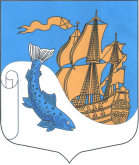 МУНИЦИПАЛЬНОЕ ОБРАЗОВАНИЕ
«СЯСЬСТРОЙСКОЕ ГОРОДСКОЕ ПОСЕЛЕНИЕ»ВОЛХОВСКОГО МУНИЦИПАЛЬНОГО РАЙОНА
ЛЕНИНГРАДСКОЙ ОБЛАСТИСОВЕТ ДЕПУТАТОВ
(четвертый созыв)РЕШЕНИЕот 24 ноября 2020 г.                                                                                            № 170Об утверждении тарифа на 2022 год за платную услугу – "Предоставление торгового места", оказываемую муниципальным казенным учреждением «Городская служба» 	Согласно пп. 2.6 п. 2 ст. 35 Устава МО «Сясьстройское городское поселение», Совет депутатовРЕШИЛ:Утвердить тариф на 2022 год за платную услугу – "Предоставление торгового места", оказываемую муниципальным казенным учреждением «Городская служба» (приложение № 1).Считать утратившим силу решение Совета депутатов  муниципального образования «Сясьстройское городское поселение» Волховского муниципального района Ленинградской области от 26.11.2020 № 92 «Об утверждении тарифа на 2021 год за платную услугу – предоставление торгового места, оказываемую муниципальным казенным учреждением «Городская служба.Настоящее решение вступает в силу после его официального опубликования, подлежит размещению на сайте администрации МО «Сясьстройское городское поселение» в сети «Интернет» и распространяется на правоотношения, возникшие с 01.01.2022 года.4. Контроль за исполнением   настоящего решения  возложить на постоянную депутатскую комиссию по промышленности, торговле и экологии.Глава муниципального образования
«Сясьстройское городское поселение»Волховского муниципального района Ленинградской области                                                                   А.М. БелицкийПриложение № 1	 к решению Совета депутатов                                                        МО «Сясьстройское городское поселение»                                                                      от 24 ноября 2021 г. № 170Тариф на 2022 год за платную услугу – предоставление торгового места, оказываемую муниципальным казенным учреждением «Городская служба» Примечание:- стоимость торгового места площадью не более 1 квадратного метра для реализации продукции крестьянско-фермерских хозяйств, с приусадебных участков и лесных промыслов – 0,5 стоимости 1 квадратного метра;- установить 50% льготу в отношении граждан Российской Федерации, являющихся пенсионерами и инвалидами.          Вид услугиЕдиницаизмеренияПериод действия платыРазмер платы, руб.Размер платы, руб.Вид услугиЕдиницаизмеренияПериод действия платыв рабочие днив выходные, праздничные дниПредоставление торгового места1 квадратный метр01.01.2022-31.12.20227373